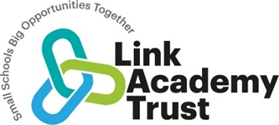 Ilsington C of E primary School – Our Positive Behaviour Approach At Ilsington Primary School, we want our children to become resilient, positive, articulate young people who can make well informed life choices. We believe our positive behaviour approach will support children to be happy, behave well and learn effectively in schoolThe School RulesWe have three simple school rules. In the classroom and collective worship we regularly discuss the rules and ensure all children know them and more importantly know what they mean.The rules are:Be friendly and respectful.Take care of everyone and everything.Always try our best.When a child makes poor choices in their behaviour at school, we will ask them to reflect on the school rules and identify which rule they have broken. We then discuss ways to avoid this happening again.We also frequently discuss our school’s Christian values and how we all use them to ensure that our school is a happy and safe place to learn and play together.(Honesty, Respect, Resilience, Kindness, Friendship and Compassion).Individual classes discuss the school values and agree on their own charter to support their time in class together.RewardsWe always try and promote the positive and good behaviour of all the children. We have a number of reward systems happening within each class. Teachers may choose to use stickers, star pupils, marbles in the jar etc. Each week the school has a Celebration Assembly to celebrate House Points and certificates. Helping children to make the right choices for themselves.We support our children to behave well by offering:Consistent classroom routines, approaches and boundariesPositive relationshipsEnsuring support given is age appropriatePraise and encouragementFostering of self-esteemTeaching the skills of conflict resolution and group workHigh quality teaching – challenging and engaging learning activitiesAppropriate and relevant learning opportunitiesQuality and access to learning environmentAccess to water and fresh airGiving short breaks in lessons for “brain gym” where appropriateADDITIONAL COVID 19 MEASURESCurrently the children are being asked to follow a series of procedures required to meet the needs of the Covid 19 guidance. This includes washing and sanitising hands regularly. We acknowledge that for many children this adds additional stresses and challenges and may affect their behaviour. If a child will not follow the Covid 19 rules parents will be informed. For some children additional risk assessments may need to be put in place.Stages of behaviour interventionReminder about expected behaviour:  Approach any inappropriate behaviour with a request to stop and a brief explanation of why that request was made. For example: “Derek, could you please stop kicking the chair in front of you because it is making it difficult for everyone to concentrate?” Warning: Any repetition of the same or similar behaviour will result in a warning, “Sorry Jack, but I’m giving you a warning because you haven’t stopped kicking the back of the chair.”Name recorded by teacher: After not responding positively to the warning he/she has been given, the child’s name will be recorded. The child may be moved to sit in a quiet place to remove them from distraction and to lessen their impact on their classmates, During playtime their teacher may spend time discussing their choices and the child might be asked to catch up with work missed due to poor behaviour,. Staff may have an informal chat with parents if appropriate.If the behaviour continues the child is taken to see the Senior Teacher or Academy Head. The child’s parents will be contacted to express concern and look for ways that parents can support the school and child with the behaviour.  If there is no noticeable improvement in behaviour following the initial contact with parents, the Academy Head (AH) will then write to the parents inviting them to a formal meeting to discuss their child’s behaviour and will write an Individual Behaviour Plan. This meeting will be with the AH, class teacher, parents and, if appropriate, the pupil. The school may seek support at this point from the Inclusion Hub or Behaviour Support Team. If there is no improvement in behaviour, then a fixed-term exclusion may be made. This is a serious step and one that will only be made if every effort has been made to support the child in changing his/her behaviour.If on return from a fixed-term exclusion, there is no significant improvement and the behaviour continues to disrupt other pupils’ learning or compromises safety, then an application for a managed move or permanent exclusion may be made.Teachers (in consultation with the Academy Head) may move to a higher stage in the warning sequence when dealing with severe and dangerous behaviour.Some examples of severe and dangerous behaviour include:Refusing a reasonable request from any adult Rudeness to an adult   Fighting/hurting other children or adultsSwearingVandalismLeaving the premises without permissionStealingPossession of harmful or unsafe substances or itemsFebruary 2022